Course: Algebra IISubject: Mathematical ReasoningTopic: QuadraticsSubtopic: Graphing Quadratic Document: Quick Drill A ResourceReference Number:		2104-7https://youtube.com/c/MrMattTheTutor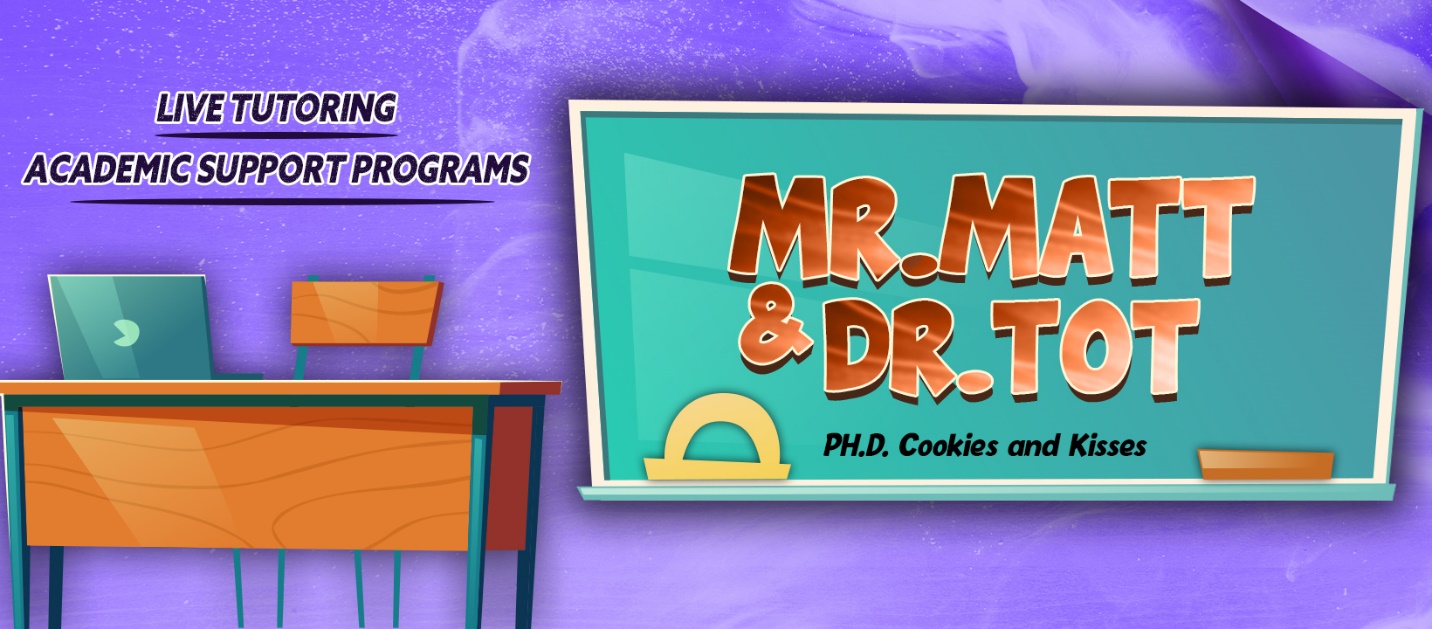 Sketch 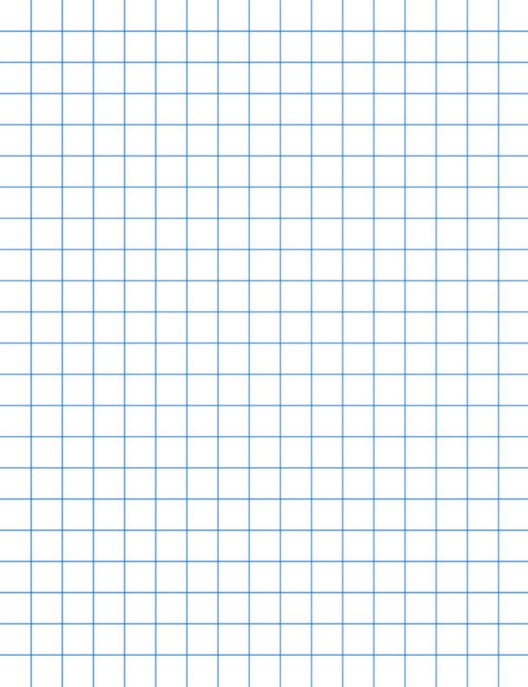 Sketch Sketch Sketch Sketch Sketch Sketch Sketch Sketch 